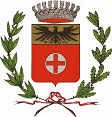 COMUNE DI MOZZANICA Ufficio Tributiwww.comune.mozzanica.bg.it          MODULO DI RICHIESTA DI ESCLUSIONI TARI                      UTENZE NON  DOMESTICHErichiede l’ ESCLUSIONE TARI per le metrature riferita agli immobili                                 sotto indicati per il seguente motivo:locali stabilmente riservati a impianti tecnologici, quali vani ascensore, centrali termiche, cabine elettriche, celle frigorifere, locali di essicazione e stagionatura senza lavorazione, silos e simili;locali privi di tutte le utenze attive di servizi di rete (gas, acqua, energia elettrica, ecc.), non arredati e in relazione ai quali non risultano rilasciati atti assentiti o autorizzativi per l’esercizio di attività;aree scoperte destinate all’esercizio dell’agricoltura, silvicoltura, allevamento e le serre a terra;superfici destinate esclusivamente all’esercizio di attività sportiva, quali campi da gioco o vasche delle piscine, con esclusione delle superfici destinate ad usi diversi, quali spogliatoi, servizi igienici, uffici, biglietterie, bar, ristoranti, spalti, solarium, ecc, che restano invece soggette al tributo;Superfici con produzione di rifiuti speciali e/o pericolosi al cui smaltimento sono tenuti a provvedere a proprie spese i relativi produttori;superfici dove avvengono le lavorazioni industriali, comprese quelle relative ai magazzini di materie prime, semilavorati e merci (rimangono assoggettate a tassa/tariffa le superfici produttive di rifiuti urbani, come ad esempio, mense, uffici o locali funzionalmente connessi);superfici di edifici e loro parti adibite al culto, nonché le superfici di locali strettamente connessi all’attività del culto stesso, con esclusione delle pertinenze;PRENDE ATTOche le dichiarazioni presentate dal contribuente devono contenere, a pena di nullità, i dati fondamentali per evadere la richiesta: le generalità del contribuente ed il suo codice fiscale/partita iva, i dati catastali che identificano l’immobile, i dati degli occupanti, l'ubicazione dei locali od aree coperte e scoperte con indicazione del numero civico e dell’interno ove esistente, la superficie tassabile e la destinazione d’uso dei singoli locali ed aree denunciati, la data;la mancata osservanza delle indicazioni ivi espresse comporta l’applicazione di sanzioni;la dichiarazione deve essere debitamente sottoscritta dal dichiarante e corredate di copia del documento di identità;la dichiarazione va presentata, per le occupazioni intestate a persone giuridiche, dal legale rappresentante;la dichiarazione viene presentata una sola volta ed è quindi valida anche per gli anni successivi, purché non cambino le condizioni dichiarate;la superficie da indicare è quella calpestabile, al netto dei muri perimetrali, come risultante in catasto;che il dichiarante si rende sin d’ora disponibile a consentire l’accesso ai fabbricati oggetto di dichiarazione da parte del personale tecnico del Comune qualora ne venga fatta richiesta.Si allega alla presente richiesta:fotocopia del documento d’identità in corso di validità del legale rappresentante;fotocopia del documento d’identità del delegante e delega del medesimo;altra documentazione comprovante il diritto  	Modalità di presentazione. La presente richiesta può essere presentata:a mezzo casella di posta elettronica: info@comune.mozzanica.bg.ita mezzo PEC: info@pec.comune.mozzanica.bg.itcon consegna a mano in duplice copia all’ufficio Protocollo del Comune di Mozzanica, Piazza A. Locatelli n. 5 (lun-mer-ven  09.00/13.00; giovedì 09.00/13.00 e 15.00/16.30; sabato 09.00/12.00)Informazioni. Per qualsiasi ulteriore richiesta contattare l’Ufficio Tributi chiamando il  numero del centralino del Comune di Mozzanica allo 0363 324811 o visitare il sito internet www.comune.mozzanica.bg.it Informativa sulla protezione dei dati personali. Il Comune di Mozzanica, in qualità di Titolare del Trattamento dei dati personali ai sensi del Regolamento (UE) 2016/679 (GDPR), La informa che il trattamento è svolto in conformità alla normativa sulla protezione dei dati personali e i dati raccolti saranno conservati per le sole finalità previste dalla normativa.Gli interessati possono esercitare i diritti a loro spettanti ai sensi degli artt. 15-22 e 77 del GDPR e possono consultare l’informativa sul trattamento dei dati personali completa e le eventuali modifiche ed integrazioni sul sito web www.comune.mozzanica.bg.itIl richiedente, viste le responsabilità penali previste dall’art. 76 DPR 28 dicembre 2000, n. 445, attesta chela presente dichiarazione è effettuata ai sensi dell’art. 46 e 47.Luogo e data		Firma  	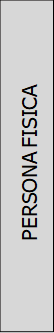 COGNOME*	NOME*  	nato a*	(prov.  ) il* ___ ____ ____ ____ __ __residente a*			codice fiscale* 			 indirizzo*					n. civico* 		       cap.*	telefono			cellulare			 e-mail		PEC 				in qualità di:proprietario o titolare di diritto reale di godimento (usufrutto, abitazione….)erede di	codice fiscale 	legale rappresentante/tutore/curatore di  		 codice fiscale 	locatarioaltro 	* Campo obbligatorio, indicare i dati anagrafici dell’intestatario dell’utenza TARI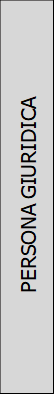 RAGIONE SOCIALE* 	con sede legale a*	(prov.	) dal __ ________  __indirizzo*					n. civico* 	           cap.*	telefono			cellulare		 e-mail			PEC*		 codice fiscale*		Partita IVA* 		in qualità di:proprietario o titolare di diritto reale di godimentolocatarioaltro  	nella persona del legale rappresentante* 	                                                               nato a*	(prov. ) il*_____ ____ ____ ____ __ __residente a*			codice fiscale* 			  indirizzo*					n. civico* 		       cap.*	telefono			cellulare			 e-mail		PEC 				* Campo obbligatorioDati CatastaliDati CatastaliDati CatastaliCat.CatastaleIndirizzo (via, numero civico e interno)Destinazione d’usoDestinazione d’usoFoglio*Part. mapp*Sub.*Cat.CatastaleIndirizzo (via, numero civico e interno)Sup. (mq.)Tipologia d’attivitàDati CatastaliDati CatastaliDati CatastaliCat.CatastaleIndirizzo (via, numero civico e interno)Destinazione d’usoDestinazione d’usoFoglio*Part. mapp*Sub.*Cat.CatastaleIndirizzo (via, numero civico e interno)Sup. (mq.)Tipologia d’attivitàDati CatastaliDati CatastaliDati CatastaliCat.CatastaleIndirizzo (via, numero civico e interno)Destinazione d’usoDestinazione d’usoFoglio*Part. mapp*Sub.*Cat.CatastaleIndirizzo (via, numero civico e interno)Sup. (mq.)Tipologia d’attivitàDati CatastaliDati CatastaliDati CatastaliCat.CatastaleIndirizzo (via, numero civico e interno)Destinazione d’usoDestinazione d’usoFoglio*Part. mapp*Sub.*Cat.CatastaleIndirizzo (via, numero civico e interno)Sup. (mq.)Tipologia d’attivitàDati CatastaliDati CatastaliDati CatastaliCat.CatastaleIndirizzo (via, numero civico e interno)Destinazione d’usoDestinazione d’usoFoglio*Part. mapp*Sub.*Cat.CatastaleIndirizzo (via, numero civico e interno)Sup. (mq.)Tipologia d’attivitàDati CatastaliDati CatastaliDati CatastaliCat.CatastaleIndirizzo (via, numero civico e interno)Destinazione d’usoDestinazione d’usoFoglio*Part. mapp*Sub.*Cat.CatastaleIndirizzo (via, numero civico e interno)Sup. (mq.)Tipologia d’attivitàDati CatastaliDati CatastaliDati CatastaliCat.CatastaleIndirizzo (via, numero civico e interno)Destinazione d’usoDestinazione d’usoFoglio*Part. mapp*Sub.*Cat.CatastaleIndirizzo (via, numero civico e interno)Sup. (mq.)Tipologia d’attività